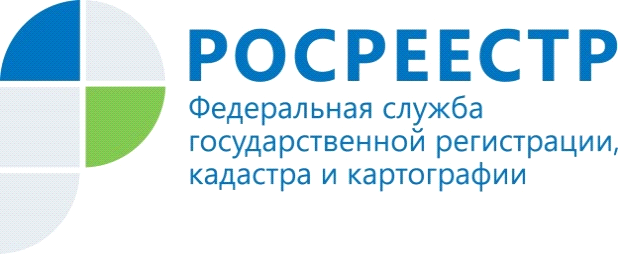 Разъясняем порядок приватизации арендуемых садовых участковПорядок приватизации арендуемых участков – этот вопрос часто задают граждане в ходе проведения «горячих» телефонных линий. Эксперты Управления Росреестра по Республике Алтай расскажут о правилах и необходимых шагах.  Приватизация садовых, огородных и полевых участков, находящихся в аренде, стала возможной благодаря постановлению Правительства России от 9 апреля 2022 г. № 629. Ранее для оформления собственности в обязательном порядке проводились торги, сегодня достаточно соблюсти всего два правила: - участок для ведения личного подсобного хозяйства за границами населенного пункта, ведения садоводства или огородничества для собственных нужд должен быть предоставлен в аренду органами государственной власти или местного самоуправления. - арендатор не должен нарушать требования земельного законодательства. В заявлении о предоставлении участка без проведения торгов необходимо указать: ФИО, место жительства заявителя, реквизиты документа, удостоверяющего личность; кадастровый номер запрашиваемого земельного участка, основание предоставления участка (подпункт «а» пункта 1 постановления № 629); вид права, на котором заявитель желает приобрести земельный участок; цель использования земельного участка; почтовый адрес и (или) адрес электронной почты для связи с заявителем.  Документом, подтверждающим право на приобретение такого земельного участка, является действующий договор аренды. Заявление подается в орган, уполномоченный на предоставление такого участка, в том числе через МФЦ. Срок рассмотрения сокращен с 30 до 14 дней.   Материал подготовлен Управлением Росреестра по Республике Алтай